ТЕРРИТОРИАЛЬНЫЙ ОРГАН ФЕДЕРАЛЬНОЙ СЛУЖБЫГОСУДАРСТВЕННОЙ СТАТИСТИКИ ПО ЧЕЧЕНСКОЙ РЕСПУБЛИКЕ (ЧЕЧЕНСТАТ) 364037, г. Грозный, ул. Киевская, д. 53, тел./факс  8(8712) 21-22-29; 21-22-34http://chechenstat.gks.ru; chechenstat@mail.ru‗‗‗‗‗‗‗‗‗‗‗‗‗‗‗‗‗‗‗‗‗‗‗‗‗‗‗‗‗‗‗‗‗‗‗‗‗‗‗‗‗‗‗‗‗‗‗‗‗‗‗‗‗‗‗‗‗‗‗‗‗‗‗‗‗‗‗‗‗‗‗‗‗‗‗‗‗  12 ИЮЛЯ 2020                                                                                                                                  ПРЕСС-РЕЛИЗ                                                                                                                                                                                                    О сельскохозяйственной микропереписи 2021 года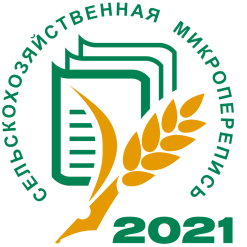 В соответствии с Федеральным законом от 21 июля 2005 г. № 108-ФЗ                      «О Всероссийской сельскохозяйственной переписи» объектами переписи определены  юридические и физические лица, которые являются собственниками, пользователями, владельцами или арендаторами земельных участков, предназначенных или используемых для производства сельскохозяйственной продукции, либо имеют сельскохозяйственных животных. Успешное функционирование сельскохозяйственной отрасли является залогом продовольственной безопасности, благополучия, здоровья людей, достойного уровня жизни. Для интенсивного развития сельского хозяйства необходима государственная политика, направленная на разработку экономических рычагов для повышения эффективности отрасли, на поддержку               и стимулирование отечественных сельхозпроизводителей.Ситуация в аграрном комплексе меняется, реорганизуются сельхозпредприятия, корректируется структура собственности земельных ресурсов, развивается сектор индивидуальных сельскохозяйственных производителей. Именно поэтому необходима развернутая свежая информация                о состоянии отрасли.Сельскохозяйственная перепись является одним из инструментов получения качественной информации.Основные цели сельскохозяйственной микропереписи 2021: - получение официальной статистической информации о произошедших структурных изменениях в сельском хозяйстве; - получение сведений по категориям сельхозпроизводителей, которые                в межпереписной период наблюдаются выборочно или по которым наблюдение не проводится; - проведение досчетов в соответствии с методологией, чтобы учесть тех сельхозпроизводителей, которые не попали в выборку; - актуализация генеральной базы сельскохозяйственных производителей для повышения качества данных текущего статистического наблюдения в межпереписной период.Сельскохозяйственная микроперепись важное событие для всех жителей Чеченской Республики, учитывая приоритет аграрной отрасли в экономике республики (доля сельского хозяйства в общереспубликанском ВРП (по данным за 2019 г.) составляет 10,2%.Чеченстат планирует освещение проведения сельскохозяйственной микропереписи на территории Чеченской Республики на регулярной основе, размещая информацию в средствах массовой информации и на своем официальном сайте.Предварительные итоги сельскохозяйственной микропереписи будут подведены в  IV квартале 2021 года; окончательные – до конца I квартала 2023 года.  ‗‗‗‗‗‗‗‗‗‗‗‗‗‗‗‗‗‗‗‗‗‗‗‗‗‗‗‗‗‗‗‗‗‗‗‗‗‗‗‗‗‗‗‗‗‗‗‗‗‗‗‗‗‗‗‗‗‗‗‗‗‗‗‗‗‗‗‗‗‗‗‗‗‗‗‗‗При использовании материалов Территориального органа Федеральной службы государственной статистики по Чеченской Республике в официальных, учебных или научных документах, а также в средствах массовой информации ссылка на источник обязательна!Л.А-С. Магомадова(8712) 21-22-43